		Agreement 		Concerning the adoption of uniform technical prescriptions for wheeled vehicles, equipment and parts which can be fitted and/or be used on wheeled vehicles and the conditions for reciprocal recognition of approvals granted on the basis of these prescriptions* (Revision 2, including the amendments which entered into force on 16 October 1995) 		Addendum 64: Regulation No. 65 		Revision 2 – Corrigendum 2 Erratum 2 to Revision 2 of the Regulation 		Uniform provisions concerning the approval of special warning lamps for power-driven vehicles and their trailers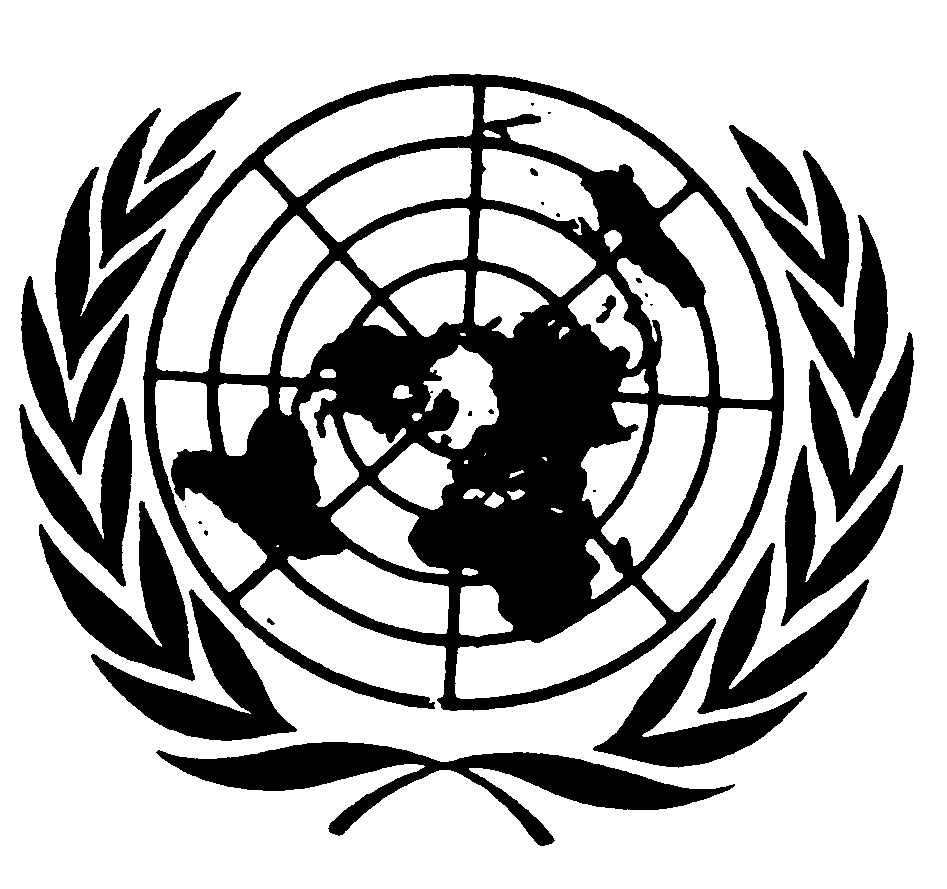 UNITED NATIONSPage 24, Annex 7, amend to read: "Annex 7		Minimum requirements for conformity of production control procedures1.		General1.1.	The conformity requirements shall be considered satisfied from a mechanical and geometric standpoint, if the differences do not exceed inevitable manufacturing deviations within the requirements of this regulation.1.2.	With respect to photometric performances, the conformity of mass-produced special warning lamps shall not be contested if, when testing photometric performances of any special warning lamp chosen at random and in the case of a ECE approved light source equipped with standard light sources of relevant category:1.2.1.	no measured value deviates unfavourably by more than 20 per cent from the minimum values prescribed in this Regulation.1.2.2.	If, in the case of a special warning lamp equipped with a replaceable light source and if results of the test described above do not meet the requirements, tests on special warning lamps shall be repeated using another light source.1.3.	The chromaticity coordinates and the timing characteristics shall be complied with.2.	Minimum requirements for verification of conformity by the manufacturer	For each type of special warning lamp the holder of the approval mark shall carry out at least the following tests, at appropriate intervals.  The tests shall be carried out in accordance with the provisions of the Regulation.	If any sampling shows non-conformity with regard to the type of test concerned, further samples shall be taken and tested.  The manufacturer shall take steps to ensure the conformity of the production concerned.2.1.	Nature of tests	Tests of conformity in this Regulation shall cover the photometric, timing and colorimetric characteristics.2.2.	Methods used in tests2.2.1.	Tests shall generally be carried out in accordance with the methods set out in this Regulation.2.2.2.	In any test of conformity carried out by the manufacturer, equivalent methods may be used with consent of the competent authority responsible for approval tests. The manufacturer is responsible for proving that the applied methods are equivalent to those laid down in this Regulation.2.2.3.	The application of paragraph 2.2.1. and 2.2.2. requires regular calibration of test apparatus and its correlation with measurements made by a competent authority.2.2.4.	In all cases the reference methods shall be those of this Regulation, particularly for the purpose of administrative verification and sampling.2.3.	Nature of sampling	Samples of special warning lamps shall be selected at random from the production of a uniform batch. A uniform batch means a set of special warning lamps of the same type, defined according to the production methods of the manufacturer.	The assessment shall in general cover series production from individual factories, However, a manufacturer may group together records concerning the same type from several factories, provided these operate under the same quality system and quality management.2.4.	Measured and recorded photometric characteristics	The sampled special warning lamp shall be subjected to photometric measurements for the minimum photometric values, and the timing values according to Annex 5, and the chromaticity coordinates listed in Annex 3, provided for in the Regulation.2.5.	Criteria governing acceptability	The manufacturer is responsible for carrying out a statistical study of the test results and for defining, in agreement with the competent authority, criteria governing the acceptability of his product in other to meet the specifications laid down for verification of conformity of products in paragraph 9.1. of this Regulation.	The criteria governing the acceptability shall be such that, with a confidence level of 95 per cent, the minimum probability of passing a spot check in accordance with Annex 8 (first sampling) would be 0.95."E/ECE/324/Rev.1/Add.64/Rev.2/Corr.2−E/ECE/TRANS/505/Rev.1/Add.64/Rev.2/Corr.2E/ECE/324/Rev.1/Add.64/Rev.2/Corr.2−E/ECE/TRANS/505/Rev.1/Add.64/Rev.2/Corr.2E/ECE/324/Rev.1/Add.64/Rev.2/Corr.2−E/ECE/TRANS/505/Rev.1/Add.64/Rev.2/Corr.217 January 2023